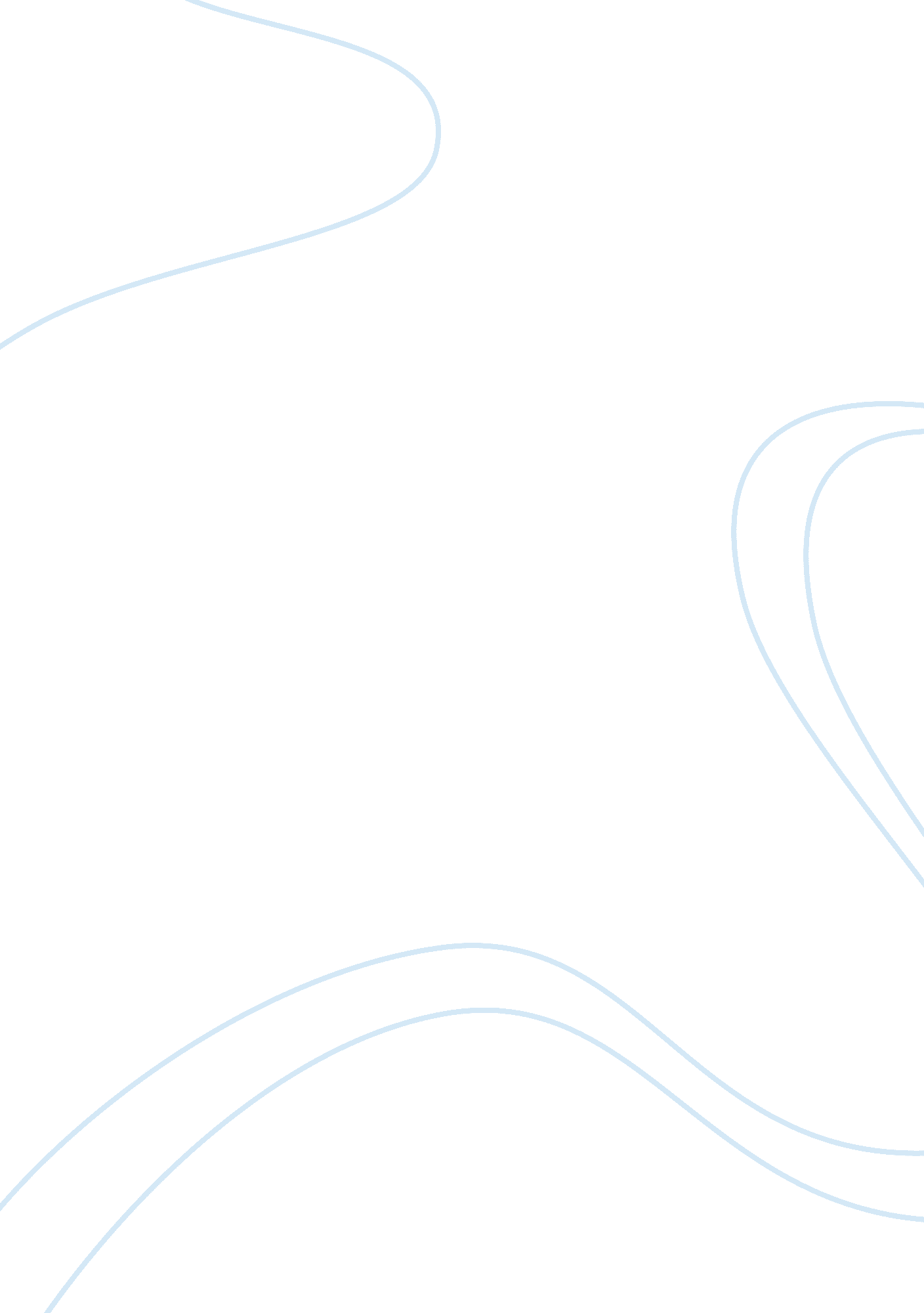 Huawei swot analysisBusiness, Company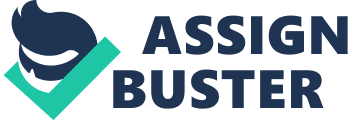 Executive Summary In only barely 20 years Huawei has outperforms many organizations, turning into the number two worldwide telecom arrangement supplier. Ken Hu is the director of Huawei advancements and administrator of Huawei USA. In his 20 years he has seen the organization develop into a worldwide pioneer in the broadcast communications showcase. Huawei was set up in China in 1987 with a venture of just a few a huge number of dollars. The organization began as a business that exchanged PBX gear (Private branch hardware). In 1992 it created and sent its very own computerized exchanging arrangement administered the Chinese market. Before long, Huawei extended to significant urban communities in China and other developing markets with a far reaching item portfolio. By 2000 Huawei global deals had surpassed 100 million dollars. With that experience and achievement Huawei rapidly won real client in Europe, Latin America and pretty much every area of the world. Today Huawei gives modified system answers for telecom transporters in more than 140 nations, serving roughly 33% of the world's population and has been trusted by 45 of the main 50 telecom administrators around the globe. Huawei achievement is because of itsresponsibilityto create bleeding edge innovation. Huawei has more than 100, 000 workers around the world. Client driven is Huawei guiding principle. Serving clients is the mainmotivationbehind why Huawei exists today. Their responsibility to their clients has driven the organization to put resources into advancement; a venture that has satisfied no doubt. The organization's amazing development all through the world delineates that. Its venture into the western markets has helped propelled it considerably further. Their workplaces in US you'll discover the R; amp; D Innovation focus structured explicitly to all the more likely serve its North American client needs while setting new industry patterns. Introduction Company profileHuawei is a main worldwide supplier of data and correspondences innovation (ICT) framework and smart gadgets. With incorporated arrangements crosswise over four key spaces – telecom systems, IT, savvy gadgets, and cloud administrations – Huawei is focused on conveying advanced to each individual, home and association for a completely associated, intelligent world. 
Huawei's conclusion to-end arrangement of items, arrangements and administrations are both aggressive and secure. Through open joint effort withenvironmentaccomplices, we make enduring an incentive for our clients, attempting to enable individuals, advance home life, and rouse development in associations of every kind. 
At Huawei, development centers on client needs. We put vigorously in essential research, focusing on mechanical leaps forward that drive the world forward. We have in excess of 180, 000 representatives, and we work in excess of 170 nations and locales. Established in 1987, Huawei is a privately owned business completely possessed by its workers. SWOT Analysis Strengths: in definition “ It’s the characteristic of a business which give it an advantage over its competitors”. Huawei is known all around the world for its dynamic properties in the electronics sector (Qing & Ba, Zehou & Qing , 2016). Huawei's items are moderately less expensive contrasted with those of contenders like Samsung and Apple, and subsequently, their reasonable draws various consumers. Huawei's key joint effort with worldwide accomplices, for example, Googleand IBM (International Business Machine Corporation) which increased the organisation's access to important resources and markets. Weakness: Huawei Stated that insufficient capital spending limits the capacity of Huawei Company to contend globally. Lu (2016) discovered that one of the preventions to effective marketing lies in the way that numerous purchasers in China trust that Huawei items are inferior. Opportunities: China is generally work escalated given its vast populace (Arora, 2015). This offers Huawei a chance to eliminate operational cost, which thusly produces higher net revenues. The subsequent ease of creation additionally guarantees that the firm can expand the nature of its items without bargaining on its edges, which will position it aggressively in the worldwide market. Additionally, the Chinese Government underpins nearby makers by giving them motivating forces to deliver merchandise for fare (Xuesong, 2016). Huawei has a chance to profit by these administration impetuses to deliver items that are aggressive in the worldwide markets. As indicated by Xuesong (2016), motivations invigorate yield and encourage development. In addition, Chinese makers incline toward studying web based business for business deals than building physical stores (Xia and Gan, 2017). Be that as it may, contenders, for example, Samsung move their items both physically and on the web, which differentiates their wellspring of pay. In this manner, Huawei ought to likewise consider setting up physical stores both in China and its worldwide markets. Threats : Lopez and Zhang (2017) point out that there is solid rivalry in the cell phones producing area from both set up and new firms. Items like Xiaomi and ZTE focus on indistinguishable market from Huawei and are aggressively estimated. Also, import taxes in China are generally low contrasted with different nations, which this offers outside substances a chance to import contending items. Contending locally with global brands is testing on the grounds that the worldwide items may rule the market since they are frequently outstanding (Lopez and Zhang, 2017). Additionally, the straightforwardness with which Huawei enters worldwide markets is upset by the diverse directions that exist in different nations (Lopez, 2017). A few nations are gigantically strict on nonnatives to advance nearby enterprises. At long last, Chinese items are frequently synonymous with low quality (Akdeniz and Kara, 2014). While this recognition does not make a difference to all items, this picture has kept on influencing Huawei's entrance in the universal markets. In any case, most Chinese associations (Akdeniz and Kara, 2014, for example, Huawei, have set out on creating quality items, which will enhance theobservationabout Made in China. Porter’s Five Strategic forces Bargaining power of buying. Huawei clients have a moderately high bargaining power because of the accessibility of numerous comparative items (cell phones, tablets, PC's) on the low-end advertise from individual innovation organizations like Xiaomi, Lenovo, OPPO, among others that have comparable value ranges. This makes exchanging costs low which gives buyers capacity to pick between a wide assortments of items. In any case, item separation and marking make it difficult for a few clients to buy Huawei items for instance many purchase purchasers are not willing to change from utilizing top of the line Apple items to ease Huawei items (Vilner 2017). Bargaining power of suppliers. Innovation industry providers are for the most part substantial organizations like Intel AMD and MediaTek that supply processors, ATL chips, memory, additional and for the most part have a high bargaining force in light of the fact that there are not very many achieved providers in the innovation business. This gives providers capacity to get the most elevated value feasible for their items from Huawei to enhance their overall revenues. In any case, to limit provider costs, Huawei began producing its own processors, for example, the Kirin 970 processor which is a hyper-quick portable chip with a Neural handling unit which will permit cloud put togetherArtificial Intelligenceand withrespectto gadget AI to keep running close by one another subsequently making the gadget quicker (Boxall 2017). Competitive rivalry. Huawei being the biggest low cost cell phone seller overall faces high rivalry in the low-end cell phone and PC markets both locally and globally from major contenders, for example, Lenovo, Xiaomi, OPPO among others which make comparative items like Tablets, Smartphones and PCs with comparative value ranges. This makes item exchanging costs low subsequently shoppers can without much of a stretch change from Huawei items to contender's items prompting decline in deals. This has prompted value wars, item advancements and broad promoting of new and existing items. For instance, Lenovo expanded its cell phone deals in India by appearing cell phones for under $100 which were additionally ready to withstand three days of utilization on a solitary charge (Ming 2017). Threats of substitutes. This is considered as a low threat by Huawei on the grounds that there are few substitutes for its cell phone, tablet and PC items which incorporate phones, two-way radios and satellite telephones. These are viewed as out-dated by the cutting edge age in light of the fact that not at all like cell phones, you can't get to online life or web when utilizing phones or two-way radios. What's more, satellite telephones are related with high operational costs, slacking and obstruction issues contrasted with cell phones (Ashish 2018). Threat of entry / barriers to entry. This is considered as a low risk by Huawei in light of the fact that it requires enormous capital speculations, costly talented or skilled human resource and a lot of time to completely set up an innovation organization and have the capacity to contend with existing organizations both locally and universally. What's more, there are few achieved providers in the innovation business henceforth it would be over the top expensive for another participant to get items from providers along these lines restricting passage. What's more, item separation, marking and promoting power by some innovation organizations, for example, apple and Samsung make it troublesome for new contestants to succeed. For instance, Apple has its very own working framework with an all-inclusive eco-arrangement of items which obviously separates it from different items together with its high advertising force which don't support another participant (Moorman 2018). References Ashish (2018) “ Why Haven’t Satellite Phones Become The Norm?” ScienceABC [online] at https://www. scienceabc. com/innovation/why-havent-satellite-phones-become-the-norm. html [Accessed on 23rd. 5. 2018]. Auchard Eric (2017) “ China’s Huawei enters PC market to take on Lenovo, HP, Dell” Reuters [online] at https://www. reuters. com/article/us-huawei-tech-computers-idUSKBN18J1ST [Accessed on 23rd. 5. 2018]. 
Boxall Andy (2017) “ Huawei Kirin 970: Everything you need to know” Digital Trends [online] at https://www. digitaltrends. com/mobile/huawei-kirin-970-ai-news/ [Accessed on 23rd. 5. 2018]. 
Ming Cheang (2017) “ Smartphones for under $100 a big market in billion-plus India” CNBC [online] at https://www. cnbc. com/2017/01/11/smartphones-for-under-100-a-big-market-in-billion-plus-india. html [Accessed on 23rd. 5. 2018]. 
Moorman Christine (2018) “ Why Apple Is Still A Good Marketer And What We Can Learn” Forbes[online] at https://www. forbes. com/sites/christinemoorman/2018/01/12/why-apple-is-still-a-great-marketer-and-what-you-can-learn/#694ab5915bd0 [Accessed on 23rd. 5. 2018]. 
Statista (2018) “ Global market share held by leading smartphone vendors from 4th quarter of 2009 to 1stquarter of 2018” Statista [online] at https://www. statista. com/statistics/271496/global-market-share-held-by-smartphone-vendors-since-4th-quarter-2009/ [Accessed on 23rd. 5. 2018]. 
Vilner Yoav (2017) “ Apple and Branding-what can we learn?” Virgin. com [online] at https://www. virgin. com/entrepreneur/apple-and-branding-what-can-we-learn [Accessed on 23rd. 5. 2018]. ; 